ROSE, BUD, AND THORN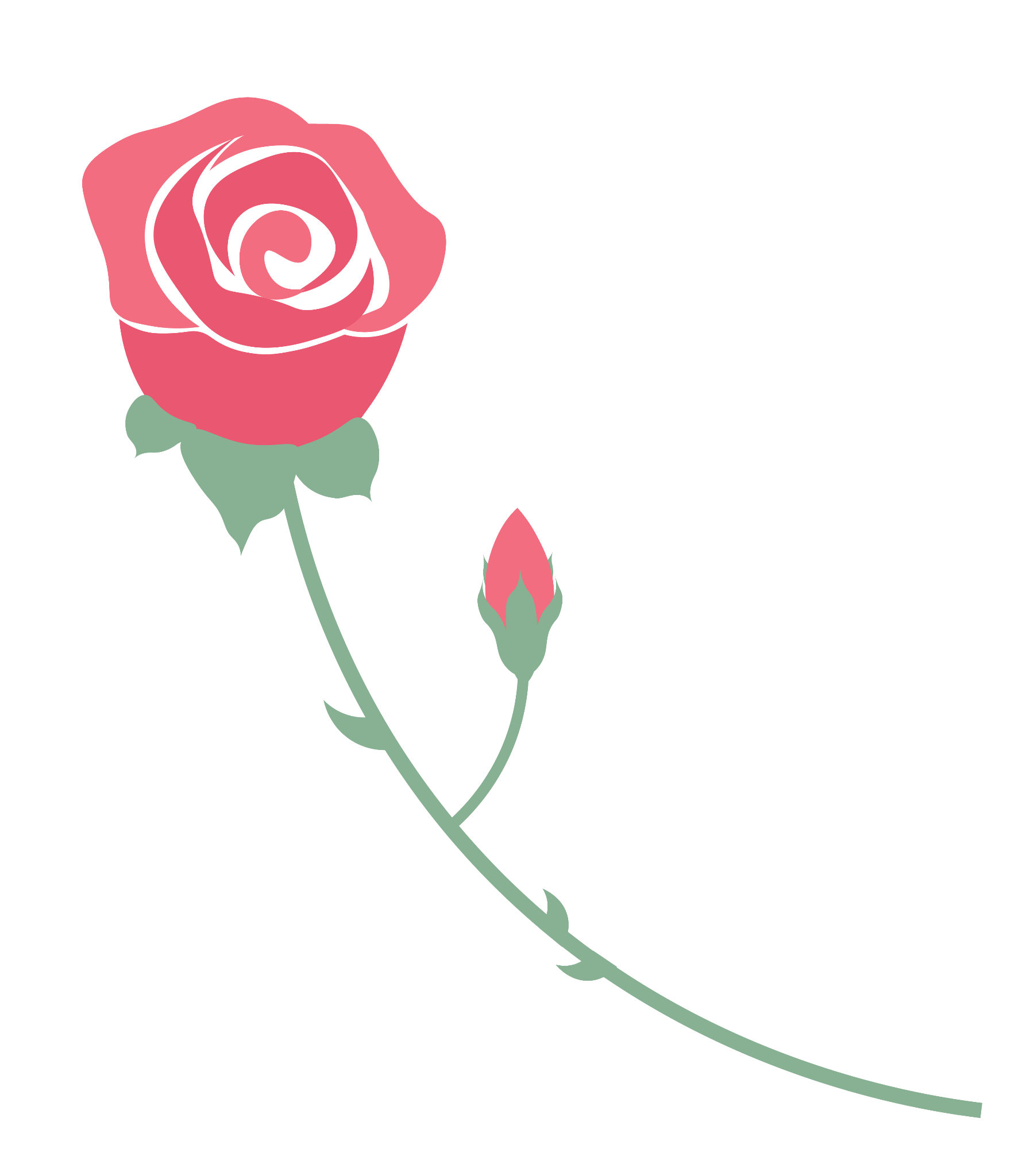 